VALBEREDNINGENS FÖRSLAG TILL EFS MITTSVERIGES ÅRSMÖTE 2020Val av presidium (punkt 4)Ordförande: Bengt BurströmVice ordförande: Anders EnglundSekreterare: Mårten LundgrenVal av funktionärer till årsmötet (punkt 6-7)2 protokolljusterare, föreslås på plats2 rösträknare, föreslås på platsVal av ledamöter till EFS Mittsveriges distriktsstyrelse (punkt 14)Ulf Perbo, omval 3 årSofie Siverman, omval 3 årSam Davidsson, nyval 3 årLedamöter av distriktsstyrelsen vars mandatperiod ännu inte gått utBerit Jacobsson, 1 år kvarBelay Negeri, 1 år kvar Maria Ojalainen, 1 år kvar Anders Englund, 2 år kvar
Peder Fohlin, 2 år kvar 
Mattias Wigardt, 2 år kvarVal av revisorer (punkt 15)FörtroenderevisorerAnders Folkesten, Västerås, ordinarieBjörn Carlsson, Västerås, suppleantAuktoriserade revisorerIngrid Svedin, HQV Stockholm, ordinarieKatarina Nyberg, HQV Stockholm, ersättareVal av ombud till EFS årsmöte i Jönköping 22-24 maj 2020 (punkt 16)2 ombud, föreslås på plats 
Val av valberedning för årsmöte 2021 (punkt 17)Per Ericsson, Nyköping, omval 2 år
Peter Plars, Stockholm, omval 2 år
En plats vakant

Ledamöter av valberedningen vars mandatperiod ännu inte gått utMårten Lundgren, Västerås, 1 år kvar 
Martin Stenvall, Stockholm, 1 år kvar
Karin Nordlander, Uppsala, 1 år kvar
Presentation av de föreslagna ledamöterna till distriktsstyrelsenUlf Perbo, omval 3 år
Jag har suttit en period i distriktsstyrelsen och i ekonomi- och förvaltningsutskottet. Särskilt vill jag lyfta fram behovet för EFS att bli relevant i storstadsmiljöer. EFS stora utmaning de senaste årtiondena har varit att utveckla arbetsformer som fungerar i de växande delarna av landet. Bara cityverksamhet i Stockholm räcker inte då 85% av stockholmarna bor utanför tullarna. 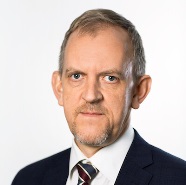 Jag är ordförande i Hammarbykyrkan och medlem i EFS sedan 1974.Sam Davidsson, nyval 3 årJag fyller 58 i år och har suttit som styrelseordförande i EFS missionsförening i Askersund i sammanlagt 22 år. Jag arbetar i Zinkgruvan som elektriker, och har haft ett förtroendeuppdrag i 12 år som fackklubbordförande för drygt 200 personer. Min personlighet präglas av att försiktigt hitta lösningar, denna egenskap har hjälpt mig i båda dessa sammanhang. Tycker om att prova på olika saker, både när det gäller mina förtroendeuppdrag och även på min fritid. Att sitta i distriktsstyrelsen ser jag som en utmaning. Hoppas kunna hitta min roll och tillföra något som kan driva missionsrörelsen framåt.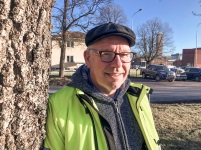 Sofie Siverman, omval 3 årJag har nu suttit en period i distriktsstyrelsen och i Åkerögårdens styrelse.  Jag vill arbeta för att lyfta ungdomarna i distriktet, bland annat genom att stötta Salt. Eftersom jag är uppväxt i Norrland brinner jag också för de små föreningarna i distriktet och vill gärna se att de får hjälp och stöd i de processer de står i, vare sig det är en blomstringsperiod eller en period på tillbakagång. 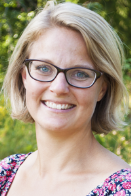 